Технические характеристикиКомплект поставки ультразвукового оториноларингологического медаппаратаРабочая частота26,5 кГцАмплитуда смещения рабочего торца волновода-инструмента в зависимости от типа20 – 80 мкмРежим работыпродолжительный с повторнократковременной нагрузкойДлительность работы одного акустического узла20 мин. работы, 20 мин. перерывУстановка временных интервалов работыот 10 с до 60 мин. с дискретностью 1 сКоличество акустических узлов2Время установления рабочего режима5 сЭквивалентный уровень звука55 дБаРежим питания: - переменное напряжение220В, 50ГцПотребляемая мощность40 ВАГабариты генератора330х330х135 ммГабариты акустического узла135х35 ммМасса в комплекте поставки:- генератора- аккустического узла6,5 кг3,5 кг0,3 кгНаименованиеВолновод-инструментВолновод-инструментКол-воГенераторультразвуковой1Акустический узелПьезокерамический преобразователь электрических колебаний, размещенный в цилиндрическом корпусе из пластмассыПьезокерамический преобразователь электрических колебаний, размещенный в цилиндрическом корпусе из пластмассы2Аппликатор для нёбныхминдалин «АП1»Представляет собой цилиндрически-коническую конструкцию с полым цилиндрическим внутренним каналом, в который устанавливается волновод через фторопластовую втулку. Подача лекарственного раствора в воронкупроизводится через кран-клапан, создающий вакуум в обрабатываемой зоне. Отвод лекарственного раствора производится через трубку аппликатора и штуцер, установленный на цилиндрической части корпуса аппликатораПредставляет собой цилиндрически-коническую конструкцию с полым цилиндрическим внутренним каналом, в который устанавливается волновод через фторопластовую втулку. Подача лекарственного раствора в воронкупроизводится через кран-клапан, создающий вакуум в обрабатываемой зоне. Отвод лекарственного раствора производится через трубку аппликатора и штуцер, установленный на цилиндрической части корпуса аппликатора2Аппликатор дляуха «АП2»Представляет из себя цилиндр, переходящий в конус. На конической части резьба для присоединения сменных металлических воронок («ВУ»-«ВУ4»), имеющих рабочие окончания разного диаметром (от 5 до 7 мм). Наконической части корпуса имеются два штуцера для подачи и отвода лекарственного раствораПредставляет из себя цилиндр, переходящий в конус. На конической части резьба для присоединения сменных металлических воронок («ВУ»-«ВУ4»), имеющих рабочие окончания разного диаметром (от 5 до 7 мм). Наконической части корпуса имеются два штуцера для подачи и отвода лекарственного раствора2Набор волноводов –инструментовНабор волноводов –инструментовНабор волноводов –инструментовНабор волноводов –инструментов«А»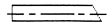 Для санации нёбных миндалин со скошенным под углом 30о рабочим окончанием2«А1»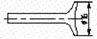 Для контактной обработки небных миндалин, с развитой чашеобразной формой рабочего окончания2«А2»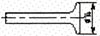 Для контактной обработки задней стенки глотки, с плоским рабочим окончанием1«Б»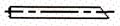 Для санации полостей среднего уха и наружного слухового прохода со скошенным под углом 300о рабочее окончание.1«Б1»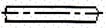 Для контактной обработки биологических тканей, с полусферическим  рабочим окончанием1«В»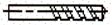 Для дезинтеграции носовых раковин с винтовым рабочим окончанием, обеспечивающим дезинтеграцию тканей носовых раковин1«Г»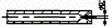 Для распыления жидкого лекарственного раствора с перфорированным отверстием, обеспечивающим распыление жидкого лекарственного раствора1«Д»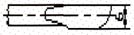 Для рассечения мягких тканей, в виде прямого скальпеля1«Е»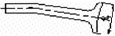 Для фонофореза, с изогнутым рабочим окончанием и развитой чашеобразной формой1«М1»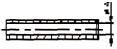 Режущий отсос, корпус снабжен штуцером для отсасывания жидкости1Воронки длянебных миндалин:Фторопластовые втулки трёх размеровФторопластовые втулки трёх размеровФторопластовые втулки трёх размеров«ВМ» большая3«ВМ1»средняя3«ВМ2»малая3Воронки для уха:Сменные металлические воронки, формы с несколькими перфорированными отверстиями и окнамиСменные металлические воронки, формы с несколькими перфорированными отверстиями и окнамиСменные металлические воронки, формы с несколькими перфорированными отверстиями и окнами«ВУ»1«ВУ1»1«ВУ2»1«ВУ3»1«ВУ4»1Паспорт1Методическиерекомендации1